NNational Gas Access (WA) Act 2009Portfolio:Minister for EnergyAgency:Energy Policy WANational Gas Access (WA) Act 20092009/0161 Sep 2009s. 1 & 2: 1 Sep 2009 (see s. 2(a));Act other than s. 1 & 2: 1 Jan 2010 (see s. 2(b) and Gazette 31 Dec 2009 p. 5327)Petroleum and Energy Legislation Amendment Act 2010 s. 1842010/04228 Oct 201025 May 2011 (see s. 2(b) and Gazette 24 May 2011 p. 1892)National Gas Access (WA) (Act Amendment) Regulations 2017 published in Gazette 22 Dec 2017 p. 5985‑6National Gas Access (WA) (Act Amendment) Regulations 2017 published in Gazette 22 Dec 2017 p. 5985‑6National Gas Access (WA) (Act Amendment) Regulations 2017 published in Gazette 22 Dec 2017 p. 5985‑623 Dec 2017 (see r. 2(b) and Gazette 22 Dec 2017 p. 5984)National Gas Access (WA) (Act Amendment) Regulations 2019 published in Gazette 5 Apr 2019 p. 1009‑10National Gas Access (WA) (Act Amendment) Regulations 2019 published in Gazette 5 Apr 2019 p. 1009‑10National Gas Access (WA) (Act Amendment) Regulations 2019 published in Gazette 5 Apr 2019 p. 1009‑106 Apr 2019 (see r. 2(b) and Gazette 5 Apr 2019 p. 1007)National Gas Access (WA) (Act Amendment) Regulations 2020 (SL 2020/194)National Gas Access (WA) (Act Amendment) Regulations 2020 (SL 2020/194)National Gas Access (WA) (Act Amendment) Regulations 2020 (SL 2020/194)r. 1 & 2: 9 Oct 2020 (see r. 2(a));Regulations other than r. 1 & 2: 10 Oct 2020 (see r. 2(b) and SL 2020/195 cl. 2(b))National Gas Access (WA) (Act Amendment) Regulations (No. 2) 2024 (SL 2024/5)National Gas Access (WA) (Act Amendment) Regulations (No. 2) 2024 (SL 2024/5)National Gas Access (WA) (Act Amendment) Regulations (No. 2) 2024 (SL 2024/5)r. 1 & 2: 24 Jan 2024 (see r. 2(a));Regulations other than r. 1 & 2: 25 Jan 2024 (see r. 2(b) and Gazette 24 Jan 2024 p. 91‑2)NOTES ABOUT THE WESTERN AUSTRALIAN NATIONAL GAS ACCESS LAW TEXT	The Western Australian National Gas Access Law text is the text that results from modifying the National Gas Law, as set out in the Schedule to the National Gas (South Australia) Act 2008 (South Australia) for the time being in force (the SA Schedule), as shown in the National Gas Access (WA) Act 2009 Schedule 1 (WA Schedule 1) and to reflect that, because of the National Gas Access (WA) Act 2009 s. 7A, amendments to the SA Schedule only affect the Western Australian National Gas Access Law text to the extent that they are declared under that section to be relevant to that text.		National Gas (South Australia) Act 2008 Schedule (as modified by the National Gas Access (WA) Act 2009 Sch. 1) SA Act No. 19 of 2008      	             In SA: 1 Jul 2008 (see SA Gazette 26 Jun 2008 p. 2553); In WA: 1 Jan 2010 (see WA Act s. 2(b) and Gazette 31 Dec 2009 p. 5327)		National Gas (South Australia) (National Gas Law—Australian Energy Market Operator) Amendment Act 2009 s. 6 SA Act No. 30 of 2009       	            In SA: 1 Jul 2009 (see SA Gazette 25 Jun 2008 p. 3000); In WA: 1 Jan 2010 (see WA Gazette 18 Dec 2009 p. 5167‑8)		Statutes Amendment (National Electricity and Gas Laws — Limited Merits Review) Act 2013 Pt. 3 SA Act No. 79 of 2013      	            In SA: 19 Dec 2013 (see SA Gazette 19 Dec 2013 p. 4927); In WA: 15 Mar 2014 (see WA Gazette 14 Mar 2014 p. 632)		National Gas (South Australia) (Pipelines Access—Arbitration) Amendment Act 2017 SA Act No. 23 of 2017      	            In SA: 1 Aug 2017 (see SA Gazette 1 Aug 2017 p. 3037); In WA: 23 Dec 2017 (see WA Gazette 22 Dec 2017 p. 5984)		Statutes Amendment (National Energy Laws) (Rules) Act 2018 SA Act No. 12 of 2018      	            In SA: 20 Sep 2018 (see SA Gazette 20 Sep 2018 p. 3500);  In WA: 10 Oct 2020 (see SL 2020/195 cl. 2(b))		Statutes Amendment (National Energy Laws) (Binding Rate of Return Instrument) Act 2018 Pt. 3 SA Act No. No. 33 of 2018	            In SA: 13 Dec 2018 (see SA Gazette 13 Dec 2018 p. 4272); In WA: 6 Apr 2019 (see WA Gazette 5 Apr 2019 p. 1007)	            Statutes Amendment (National Energy Laws) (Emissions Reduction Objectives) Act 2023 Pt. 4 SA Act No. 26 of 2023	            In SA: 21 Sep 2023 (see s. 2); In WA: 25 Jan 2024 (see WA Gazette 24 Jan 2024 p. 91‑2)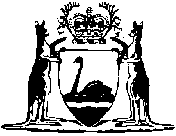 